Rzeszowskie Porozumienie na Rzecz Trzeźwościzaprasza na:VIII RZESZOWSKI MARSZ NA RZECZ TRZEŹWOŚCI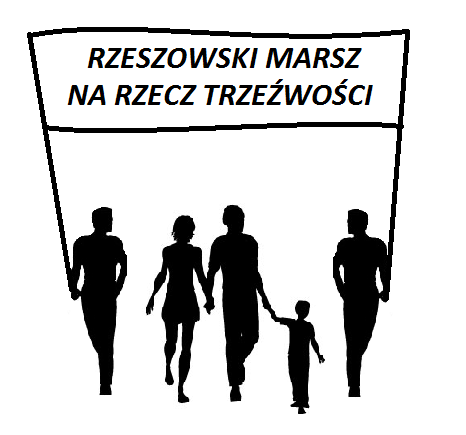 29 sierpnia 2015 r.  Rozpoczęcie Mszą św. o godz. 18.00 w kościele 
	pw. Świętego Krzyża ul 3-go Maja w RzeszowieWyjście spod kościoła ok. godz. 19.00 na plac przy Krzyżu Misyjnym pod kościołem Farnym.PATRONAT HONOROWY:
J.E.  KS. BP. JAN WĄTROBA  ORDYNARIUSZ RZESZOWSKI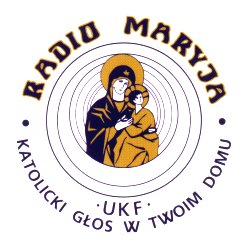 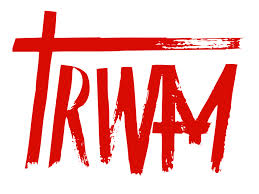 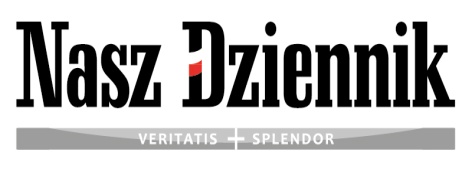 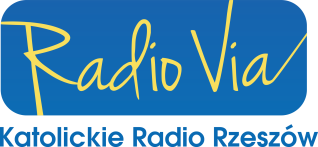 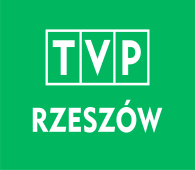 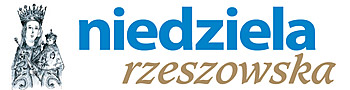 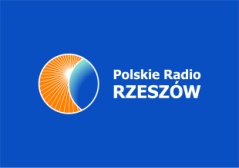 Organizacje popierające: Wolność i Miłość, Akcja Katolicka, Trzeźwa Polska, Katolickie Stowarzyszenie Młodzieży, Domowy Kościół, Stowarzyszenie Rodzin Katolickich, Ruch Czystych Serc